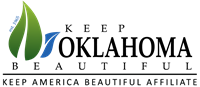 For Immediate ReleaseAnnouncing 2019 ODOT Beautification Grant WinnersEight Winners located across Oklahoma Oklahoma City, Okla. - Keep Oklahoma Beautiful (KOB) in partnership with Oklahoma Department of Transportation (ODOT) has announced 2019 ODOT Roadside Beautification Grant recipients totaling up over $22,000 to eight KOB affiliates. "Keep Oklahoma Beautiful is thankful to our sponsoring agency ODOT for making these grants possible to our affiliate network,” Jeanette Nance, Executive Director, KOB said. “We appreciate the good works of our partnering communities and the ability to fund such worthwhile projects is key to keeping Oklahoma a beautiful, healthy, sustainable place to live and thrive."ODOT Roadside Beautification Grants are awarded through an application process open to KOB affiliates who propose beatification projects to be completed within six months. The City of Stroud will be installing a full-size replica of an Ozark Trail Monument in Centennial Park on Route 66.Heart of Route 66 Auto Museum will be creating space between their extended parking lot and their front door. Ardmore Beautification Council is using their grant to revitalize projects of landscaped medians. The City of Okmulgee will be adding a city entrance sign on Hwy 75.Okmulgee Chamber of Commerce will use their grant funds to paint a mural on the 6th St side of the Okmulgee Chamber of Commerce building. Cherokee Main Street will be adding seven flowerbeds to accommodate the 13 bump-out areas along their main street.OKC Beautiful will use their grant funding to expand their wildflower-planting program. Okeene Historic Preservation Group will purchase and install new framing around windows to restore the Dusbabek building.KOB currently has grants available for any Oklahoma organization interested in participating in the Great American Cleanup. These grants are made possible by generous donations from Oklahoma Gas and Electric,  and P&K Equipment. For more information or to apply for these grants visit www.keepoklahomabeautiful.com###